附件2强制性产品认证标志管理要求根据《中华人民共和国认证认可条例》《强制性产品认证管理规定》《认证证书和认证标志管理办法》，国家认监委对强制性产品认证标志（以下简称CCC标志）的式样、种类、印制及使用等要求统一规定如下。一、CCC标志的式样CCC标志图案为椭圆形，式样如下图。标志矢量图可在国家认监委网站强制性产品认证专栏下载。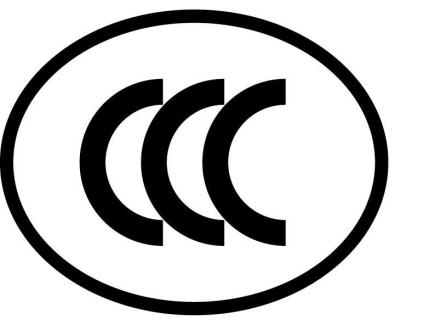 二、CCC标志的种类CCC标志分为标准规格CCC标志、印刷/模压CCC标志和电子标注CCC标志。（一）标准规格CCC标志指以粘贴方式在产品规定位置加施的CCC标志，颜色为白色底版、黑色图案，尺寸分为五种规格（见下表）。注：A和B分别指CCC标志椭圆形外廓的长轴和短轴长度，单位为mm。（二）印刷/模压CCC标志指采用印刷、模压、模制、丝印、喷漆、蚀刻、雕刻、烙印等技术工艺在产品规定位置直接加施的CCC标志，颜色可根据产品外观或铭牌总体设计情况合理选用，尺寸可按比例放大或缩小。（三）电子标注CCC标志指在产品的集成屏幕（屏幕拆卸后，产品不可正常使用）上以电子方式显示的CCC标志，颜色可根据产品外观或屏幕显示情况合理选用，尺寸可按比例放大或缩小。三、CCC标志的印制及标注列入《强制性产品认证目录》的产品，按规定获得强制性产品认证（含自我声明）并标注CCC标志后，方可出厂、销售、进口或者在其他经营活动中使用。获证组织可结合产品特点从下列方式中选用适合的方式标注CCC标志，认证规则对CCC标志标注方式有明确规定的，从其规定。（一）标准规格CCC标志方式标准规格CCC标志由指定认证机构组织印制。指定认证机构应确保标准规格CCC标志印刷质量符合法律法规及相关国家标准规定；有可识别的防伪措施；标志图案清晰、完整、耐擦拭；标志可牢固粘贴。获证产品的生产企业凭有效强制性产品认证证书（或自我声明）向指定认证机构购买标准规格CCC标志，可用于本企业的全部获证产品。标准规格CCC标志应加施在获证产品外表面的明显位置，认证规则对加施位置有明确规定的，从其规定。（二）印刷/模压CCC标志方式印刷/模压CCC标志由获证组织结合产品具体情况设计制作，标志应与产品本体或铭牌不可分割，标志图案应清晰、完整、独立。印刷/模压CCC标志应加施在产品外表面或铭牌的明显位置。（三）电子标注CCC标志方式电子标注CCC标志仅适用于具有集成屏幕且使用电子铭牌的产品，由获证组织结合产品具体情况设计制作，标志图案应清晰、完整、独立。电子标注CCC标志以电子显示的方式加施在产品的集成屏幕上，产品说明书等随附文件中应列明电子标注CCC标志查阅路径。同时，产品最小销售包装上应加施标准规格CCC标志或者印刷/模压CCC标志。（四）特殊标注方式原则上，CCC标志不得变形使用。对于特殊产品，需要对CCC标志变形使用的，在相应产品的认证规则中进行规定。受产品形态、体积等限制，不能采用上述三种方式加施CCC标志的产品，应在产品的最小销售包装上或随附文件中加施标准规格CCC标志或者印刷/模压CCC标志。四、CCC标志的管理获证产品的生产企业应当建立CCC标志管理制度，对CCC标志的使用情况如实记录和存档。获证组织可在获证产品的包装、广告、产品介绍等处使用CCC标志，不得利用CCC标志误导、欺诈消费者。指定认证机构应指导获证组织正确使用CCC标志，在获证后监督中对获证组织CCC标志的使用情况进行检查。指定认证机构应对标准规格CCC标志的印刷、发放等情况如实记录和存档，并可追溯到获证产品的生产企业。各级市场监督管理部门结合强制性产品认证领域监督检查工作，对辖区CCC标志的使用情况实施监督检查，依法查处违法行为。规格1号2号3号4号5号A815304560B6.311.823.535.347